Р  О  Д  Н  О  ЙХУТОРОК         № 6  от 30 июня  2021 годаИНФОРМАЦИОННЫЙ ЛИСТ МАНОЙЛИНСКОГО СЕЛЬСКОГО ПОСЕЛЕНИЯИЗДАЕТСЯ С ЯНВАРЯ 2010 ГОДА. ВЫХОДИТ 1 РАЗ В МЕСЯЦ  (тираж 150 экземпляров)   ПОЗДРАВЛЕНИЯ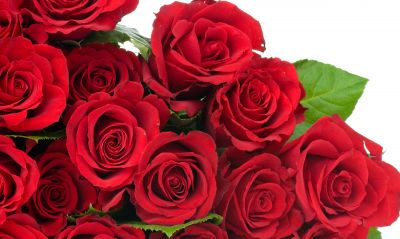 Зорина Ирина Николаевна !!!Администрация Манойлинского сельского поселения Поздравляет Вас  с юбилеем!!!Прекрасный возраст, юбилей...
Примите наши поздравления.
Пусть счастьем светятся глазаВ прекрасный праздник — день рождения!
Живите счастливо, без бед.
Любовь пусть песней окрыляет.
В прекрасный праздник, юбилей,
Мы от души Вас поздравляем!                                                   ПАМЯТКА               ДЛЯ НАСЕЛЕНИЯ О МЕРАХ ПОЖАРНОЙ БЕЗОПАСНОСТИ
          В ВЕСЕННЕ-ЛЕТНИЙ ПОЖАРООПАСНЫЙ ПЕРИОДВесна и лето — прекрасное время для активного отдыха в саду, на природе, но, увы, это ещё и пожароопасный сезон. Каждый год повторяется ситуация горения сухой прошлогодней травы, оттаявшего бытового мусора, что в свою очередь может привести и приводит к возгоранию насаждений лесных полос, лиственных массивов, выгоранию травяной растительности на больших площадях.При разведении костра в т.ч. и для сжигания мусора, сухой травянистой растительности, листвы и иных отходов, необходимо соблюдать следующие меры безопасности:- разводить костры можно только в безветренную погоду и на специальных площадках, на расстоянии не менее 50 метров от зданий и сооружений;- не оставляйте костёр без постоянного наблюдения;- не оставляйте костёр на попечение детей, даже на короткий срок;- не разрешайте детям самостоятельно разводить костры, устраивать игры согнём;- у места разведения костра необходимо иметь запас воды для его заливки вслучае возникновения сильного ветра;- после окончания работ костер должен быть тщательно засыпан землей или залит водой до полного прекращения тления;- территория, на которой разведен костер, должна быть очищена в радиусе 25 - 30 метров от сухостойных деревьев, валежника, порубочных остатков, других горючих материалов и отделена противопожарной минерализованной полосой шириной не менее 1,4 метра.С наступлением весенне-летнего пожароопасного периода 2021 года администрация Новониколаевского сельсовета обращается к гражданам с просьбой соблюдать меры безопасности при обращении с огнем в частном секторе!Чтобы не допустить возникновения пожара необходимо знать и соблюдать элементарные Правила пожарной безопасности в период пожароопасного сезона (в период устойчивой сухой, жаркой и ветреной погоды):— своевременно очищайте приусадебный участок и прилегающую к нему территорию от горючих отходов, мусора, опавших листьев и сухой травянистой растительности;— не выжигайте сухую травянистую растительность на земельных участках,непосредственно примыкающих к лесам, а так же прилегающих к зданиям, сооружениям, жилым домам, хозяйственным постройкам; не разводите костров вблизи зданий и строений;— не выжигайте стерню, пожнивные остатки, сухую травянистую растительность, на землях сельскохозяйственного назначения и землях запаса; не разводите костров на полях;— обустраивайте противопожарные разрывы между постройками и приусадебными участками путем выкоса травы и вспашки;— не загромождайте дороги, проезды и подъезды к зданиям, сооружениям, открытым складам, наружным пожарным лестницам и водоисточникам, используемым для целей пожаротушения, ветками деревьев и мусором, они должны быть всегда свободными для проезда пожарной техники;— не оставляйте емкости с легковоспламеняющимися и горючими жидкостями,горючими газами на территориях, прилегающих к жилым домам, а также к объектам садоводческих, огороднических и дачных некоммерческих объединений  граждан;—не устраивайте свалки горючих отходов на территориях поселений, на объектах огороднических и дачных некоммерческих объединений граждан;— не используйте противопожарные расстояния между зданиями, строениями и сооружениями, под складирование материалов, оборудования и тары, для стоянки транспорта и строительства (установки) зданий и сооружений.— размещайте скирды (стога), навесы и штабеля грубых кормов на расстоянии не менее 15 метров до линий электропередачи и не менее 20 метров - до дорог и не менее 50 метров - до зданий, сооружений и строений;— соблюдайте меры предосторожности при эксплуатации электрических сетей, электробытовых, газовых приборов, обогревательных приборов, печей в жилых домах и банях;— соблюдайте меры предосторожности при проведении работ с легковоспламеняющимися и горючими жидкостями, другими опасными в пожарном отношении веществами, материалами и оборудованием, а так же при пользовании открытым огнем: свечами, керосиновыми и паяльными лампами, не оставляйте их без присмотра;— к началу пожароопасного периода собственники индивидуальных жилых домов, в том числе жилых помещений в домах блокированной застройки, расположенных на территориях сельских поселений, садоводческих, огороднических и дачных некоммерческих объединений граждан, на своих земельных участках, где расположены указанные жилые дома, должны иметь емкости (бочки) с водой или огнетушителя. Хранение огнетушителя осуществляется в соответствии с требованиями инструкции по его эксплуатации;— не допускайте шалости детей с огнем.Родители должны рассказать детям об опасности, которую таят игра с огнём, спички, зажжённые факелы. Дети без присмотра взрослых часто самовольно разводят костры вблизи зданий, строений, около сельскохозяйственных массивов, и, увлекшись игрой, могут забыть затушить костёр, что приводит к большой беде.Лес для человека - наиболее привлекательное место для отдыха. Однако человек далеко не всегда правильно ведет себя в гостях у радушного хозяина. Отсюда и свалки мусора в самых красивых местах, битые бутылки, но самое главное - разведение костров в пожароопасный период. Самый опасный враг леса - огонь, в подавляющем большинстве случаев лес горит по вине человека. Лесные пожары часто угрожают жилым домам расположенным вблизи лесных массивов.Граждане при пребывании в лесах обязаны соблюдать требования пожарной безопасности, при обнаружении лесных пожаров немедленно уведомлять о них органы государственной власти или органы местного самоуправления, принимать при обнаружении лесного пожара меры по его тушению своими силами до прибытия сил пожаротушения, оказывать содействие при тушении лесных пожаров.В период со дня схода снежного покрова до установления устойчивой дождливой осенней погоды или образования снежного покрова в лесах запрещается:— разводить костры в хвойных молодняках, на гарях, на участках поврежденного леса, торфяниках, в местах рубок (на лесосеках), не очищенных от порубочных остатков и заготовленной древесины, в местах с подсохшей травой, а также под кронами деревьев;— бросать горящие спички, окурки и горячую золу из курительных трубок, стекло (стеклянные бутылки, банки и др.);— употреблять при охоте пыжи из горючих или тлеющих материалов;— оставлять промасленные или пропитанные бензином, керосином или иными горючими веществами материалы (бумагу, ткань, паклю, вату и др.) в не предусмотренных специально для этого местах;— заправлять горючим топливные баки двигателей внутреннего сгорания при работе двигателя, использовать машины с неисправной системой питания двигателя, а также курить или пользоваться открытым огнем вблизи машин, заправляемых горючим;— выполнять работы с открытым огнем на торфяниках.Запрещается засорение леса бытовыми, строительными, промышленными и иными отходами и мусором, сжигание мусора вывозимого из населенных пунктов.Запрещается выжигание хвороста, лесной подстилки, сухой травы и других лесных горючих материалов на земельных участках, непосредственно примыкающих к лесам, защитным и лесным насаждениям и не отделенных противопожарной минерализованной полосой шириной не менее 0,5 метра.За нарушение требований правил пожарной безопасности в лесах предусмотрена административная ответственность (статья 8.32.КоАП РФ).УВАЖАЕМЫЕ ГРАЖДАНЕ!
СОБЛЮДАЙТЕ ПРАВИЛА ПОЖАРНОЙ БЕЗОПАСНОСТИ
В ВЕСЕННЕ-ЛЕТНИЙ ПОЖАРООПАСНЫЙ ПЕРИОД!ПАМЯТКАпо противодействию и профилактике экстремизмаУважаемые граждане!Экстремизм (от фр. exremisme, от лат.extremus - крайний) – «крайне опасное явление в жизни любого общества. Оно создает угрозу основам конституционного строя, ведет к попиранию конституционных прав и свобод человека и гражданина, подрывает общественную безопасность и государственную целостность Российской Федерации». В настоящее время в мире все чаще говорят о проблеме экстремизма, называя его, как правило, последней ступенью к возникновению терроризма.Экстремизм, как правило, в своей основе имеет определенную идеологию. Признаки экстремизма содержат только такие идеологии, которые основаны на утверждении исключительности, превосходства либо неполноценности человека на почве социальной, расовой, национальной, религиозной или языковой принадлежности или отношения к религии, а также идеи политической, идеологической, расовой, национальной или религиозной ненависти или вражды в отношении какой-либо социальной группы людей.Экстремистскими являются действия, связанные со стремлением разрушить, опорочить существующие в настоящее время общественные и государственные институты, права, традиции, ценности. При этом такие действия могут носить насильственный характер, содержать прямые или косвенные призывы к насилию.Противодействие экстремистской деятельности осуществляется по двум направлениям – это профилактика и непосредственное выявление, предупреждение и пресечение экстремистской деятельности.За осуществление экстремистской деятельности граждане Российской Федерации, иностранные граждане и лица без гражданства несут: уголовную, административную, гражданско-правовую ответственность в установленном законодательством РФ порядке. В соответствии с законодательством на территории Российской Федерации запрещаются распространение экстремистских материалов, а также их производство или хранение в целях распространения. Производство, хранение или распространение экстремистских материалов является правонарушением и влечет за собой ответственность.Публичные призывы к осуществлению экстремистской деятельности наказываются штрафом в размере до 300 тысяч рублей или в размере заработной платы или иного дохода осужденного за период до двух лет, либо арестом на срок от 4 до 6 месяцев, либо лишением свободы на срок до 3 лет. Действия, направленные на возбуждение ненависти либо вражды, а также на уничтожение достоинства чело-века, либо группы, либо по признакам пола, расы, национальности, языка, происхождения, отношения к религии, а равно принадлежности к какой-либо социальной группе, совершенные публично или с использованием средств массовой информации, наказываются штрафом в размере от 100 тысяч до 300 тысяч рублей или в размере заработной платы или иного дохода осужденного за период от 1 года до 2 лет, либо лишением права занимать определенные должности или заниматься определенной деятельностью на срок до 3 лет, либо обязательными работами на срок до 180 часов, либо исправительными работами на срок до 1 года, либо лишением свободы на срок до 2 лет.Одной из возможных форм проявления экстремизма является распространение фашистской и неонацистской символики. Пропаганда и публичное демонстрирование нацистской атрибутики или символики, сходных с нацистской атрибутикой или символикой до степени смешения, влечет наложение административного штрафа в размере от 500 до 1000 рублей с конфискацией нацистской или иной указанной атрибутики или символики либо административный арест на срок до 15 суток с конфискацией нацистской или иной указанной атрибутики или символики.Каждый гражданин имеет право на свои определенные личные жизненные интересы, принципы, желания и цели. Одной из значимых задачей современного общества является объединение различных граждан-индивидов в понимающее друг друга сообщество, существование которого невозможно без проявления уважения к чуждым для себя вещам, культурам, обычаям, традициям, жизненным целям и приоритетам.Бороться с экстремизмом необходимо начать со своих собственных негативных мыслей по отношению к другим людям, которые являются такими же гражданами, имеющими право на свою персональную точку зрения на все происходящее в мире.Памятка по действиям в случае террористического актаУважаемые жители!В последнее время участились случаи террористических актов. Будьте бдительны и внимательны в общественных местах. Терроризм сегодня - одна из главных угроз человеческой цивилизации. Международный террор за последние годы доказал свою крайнюю жестокость, готовность не останавливаться ни перед чем ради достижения своих целей. В результате совершения террористических актов страдают ни в чем не повинные люди, дети, женщины, старики. Для террориста человеческая жизнь не имеет никакой ценности.Террористическая угроза - это каждодневная реальность, с которой нельзя смириться и к отражению которой надо быть всегда готовыми. Активная гражданская позиция каждого - необходимое условие успешного противостояния террористам. У всех нас общий враг, и бороться с ним мы все - государство, правоохранительные органы, специальные службы, общество - должны сообща.Для этого каждый должен знать, как вести себя при обнаружении подозрительного предмета, при угрозе теракта, к чему следует быть готовым, что можно и чего нельзя делать ни при каких обстоятельствах.Если Вам на глаза попался подозрительный, оставленный без присмотра предмет (мешок, сумка, коробка и т. п.), то Ваши действия:отойдите на безопасное расстояние;жестами или голосом предупредите окружающих о возможной опасности;немедленно сообщите об обнаруженном предмете по телефону «02» и действуйте только в соответствии с полученными рекомендациями;до приезда полиции и специалистов не подходите к подозрительному предмету и не предпринимайте самостоятельных действий по его обезвреживанию.Если Вы стали свидетелем подозрительных действий лиц (доставка в жилые дома неизвестными подозрительных на вид емкостей, упаковок, мешков и т. п.), то Ваши действия:не привлекайте к себе внимание лиц, действия которых показались Вам подозрительными;сообщите о происходящем по телефону «02»;попытайтесь запомнить приметы лиц, вызвавших подозрение, записать номера их машин;до приезда полиции или других правоохранительных органов не предпринимайте никаких активных действий, после прибытия сотрудников указанных подразделений сообщите более подробно всю, ставшую Вам известной, информацию.Если, на Ваш телефон позвонил неизвестный с угрозами в Ваш адрес или с угрозой взрыва, то Ваши действия:соблюдайте спокойствие, не прерывайте говорящего, во время разговора постарайтесь получить как можно больше информации;постарайтесь зафиксировать точное время начала и окончания разговора, а также точный текст угрозы;не кладите телефонную трубку после окончания разговора на телефонный аппарат;незамедлительно с другого телефона позвоните по «02» и подробно сообщите о случившемся.ТЕЛЕФОНЫ, по которым Вы можете сообщить об угрозах теракта или другую важную информацию о противоправных действиях:дежурному ОМВД России – 02, оперативному дежурному ЕДДС - 112 с моб. В РАСПЕЧАТКУ ВСТАВЛЕНА СТАТЬЯ